Информационная карта участника муниципального этапа конкурса «Учитель года-2016»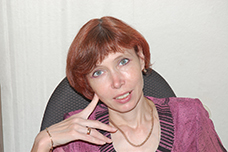  Докучаева Татьяна АнатольевнаПравильность сведений, представленных в информационной карте, подтверждаю:	 ___________________(Докучаева Татьяна Анатольевна)«____	» марта	2016	г.1. Общие сведения1. Общие сведенияТерритория края Верхнебуреинский районНаселенный пунктгородское поселение «Рабочий поселок Чегдомын»Дата рождения (день, месяц, год) 16.04.65 г.р.Место рождения п. ЧегдомынАдреса в Интернете (сайт, блог и т. д.), где можно познакомиться с участником и публикуемыми им материаламиhttp://multiurok.ru/tatjana-1/2. Работа2. РаботаМесто работы (наименование образовательного учреждения в соответствии с уставом) МБОУ «Многопрофильный лицей»Занимаемая должность учительПреподаваемые предметы физикаКлассное руководство в настоящее время, в каком классе  8 «Б» классОбщий трудовой и педагогический стаж (полных лет на момент заполнения анкеты) Общий педагогический стаж 23 года;Возраст: 50 летКвалификационная категория ВысшаяПочетные звания и награды (наименования и даты получения) 1.Почетная Грамота Министерства Образования РФ № 970/к-н от 11июня 2008 г. 2. Почетная Грамота Собрания депутатов Верхнебуреинского муниципального района Хабаровского края от 2014 г.3. Почетная Грамота Главы Верхнебуреинского муниципального района от 2015 г.4. Благодарственное письмо КГБОУ «Хабаровского краевого института развития образования» от 2015 г.5. Дипломы Центра Развития Одаренности РФ  № 2015-33-025 от 2015 г.; № 2015-33-5-132 от 2015 г.6. Грамота Чегдомынского краеведческого музея от 2015г.Послужной список (места и сроки работы за последние 10 лет) 1МБОУ «Многопрофильный лицей»Преподавательская деятельность по совместительству (место работы и занимаемая должность)нет3. Образование3. ОбразованиеНазвание и год окончания учреждения профессионального образования Хабаровский государственный педагогический институт, 1990 г.Специальность, квалификация по дипломуФизика и математика, учитель физики и математикиДополнительное профессиональное образование за последние три года (наименованиянетобразовательных программ, модулей, стажировок и т. п., места и сроки их получения)нетЗнание иностранных языков (укажите уровень владения)Читаю со словарем Ученая степеньнетНазвание диссертационной работы (работ)нетОсновные публикации (в т. ч. брошюры, книги)1. Формирование у обучающихся навыков исследовательской деятельности современными средствами обучения 2.План-конспект урока по теме: «Сравнение количеств теплоты при смешивании воды разной температуры». 8 класс 3. План-конспект урока по теме:4.«Влажность воздуха». 8 классТематическое планирование изучения программного материала по физике учащимися по индивидуальным траекториям .10 класс http://multiurok.ru/tatjana-1/4. Общественная деятельность4. Общественная деятельностьУчастие в общественных организациях (наименование, направление деятельности и дата вступления)нетУчастие в деятельности управляющего (школьного) совета Член управляющего совета школыУчастие в разработке и реализации муниципальных, региональных, федеральных, международных программ и проектов (с указанием статуса участия)нет5, Семья5, СемьяСемейное положение (фамилия, имя, отчество и профессия супруга)Докучаев Валерий Викторович, инженер ГТЭ ЧРЭСДети (имена и возраст) Анатолий, 26 лет6. Досуг6. ДосугХобби  Чтение, вязаниеСпортивные увлечениянетСценические талантынет7. Контакты7. КонтактыРабочий адрес с индексом682030, пер. Школьный,5Домашний адрес с индексом682030, ул. Парковая, 13кв. 35Рабочий телефон с междугородним кодом 84214951952Домашний телефон с междугородним кодом 84214953690Мобильный телефон с междугородним кодом 89141713748Факс с междугородним кодомнетРабочая электронная почтаЛичная электронная почта doka63@mail.ruАдрес личного сайта в Интернетеhttp://multiurok.ru/tatjana-1/Адрес школьного сайта в Интернетеhttp://sh4ghegdomyn.ucoz.ru/index/nou/0-26 8. Документы8. ДокументыПаспорт (серия, номер, кем и когда выдан) 0809  853494, отделением УФМС России по Хабаровскому краю в Верхнебуреинском районе, 20.04.2010 г.ИНН 271002116997Свидетельство пенсионного государственного страхования № 037-064-112-259. Профессиональные ценности9. Профессиональные ценностиПедагогическое кредо участника Плохой учитель преподносит истину, хороший учит ее находитьПочему нравится работать в школеЛюблю детей. Работа в школе дает возможность постоянно общаться с ними, жить активно, творчески, находиться в постоянном поиске. Считаю, что профессия учителя является одной из важных для нашего общества. Свою работу я не просто люблю, я ее ОБОЖАЮ!Профессиональные и личностные ценности, наиболее близкие участнику Трудолюбие, честность, толерантность, креативность, высокий профессионализм.В чем, по мнению участника, состоит основная миссия победителя конкурса «Учитель года - 2016» в Верхнебуреинском районе Распространение передового педагогического опыта10. Приложения10. ПриложенияПодборка цветных фотографий:Портрет 9x13 см;Жанровая (с учебного занятия, внеклассного мероприятия, педагогического совещания и т. п.);Дополнительные жанровые фотографии (не более 5)Представляется на компакт- диске в формате JPEG («*.jpg») с разрешением не менее 300 точек на дюйм без уменьшения исходного размераИнтересные сведения об участнике, не раскрытые предыдущими разделами (не более 500 слов) В основе совей работы приоритетным считаю учебно-исследовательскую деятельность. Осваиваю УНК НаноэдъюкаторНе публиковавшиеся ранее авторские статьи и разработки участника, которые он хотел бы опубликовать в средствах массовой информацииПредставляется на компакт- диске в формате DOC («*.doc») в количестве не более пяти